О закрытии городского пляжа на берегу реки Вятки         В связи с завершением купального сезона 2023 года и в соответствии с Положением  Исполнительного комитета города Мамадыш постановляю:1.  Закрыть городской пляж на берегу реки Вятки, в районе родника у горы Пузанка 11 сентября 2023 года.2.  Рекомендовать  МУП «Городское хозяйство» Мамадышского муниципального района  произвести работы согласно договора по очистке территории пляжа  и консервации оборудования до следующего купального сезона.3. Контроль за исполнением данного постановления оставляю за собой.Руководитель Исполнительного комитета города Мамадыш Мамадышского муниципального района    Республики Татарстан 	                              	                             Р.М. Гарипов   ИСПОЛНИТЕЛЬНЫЙ КОМИТЕТ ГОРОДА МАМАДЫШ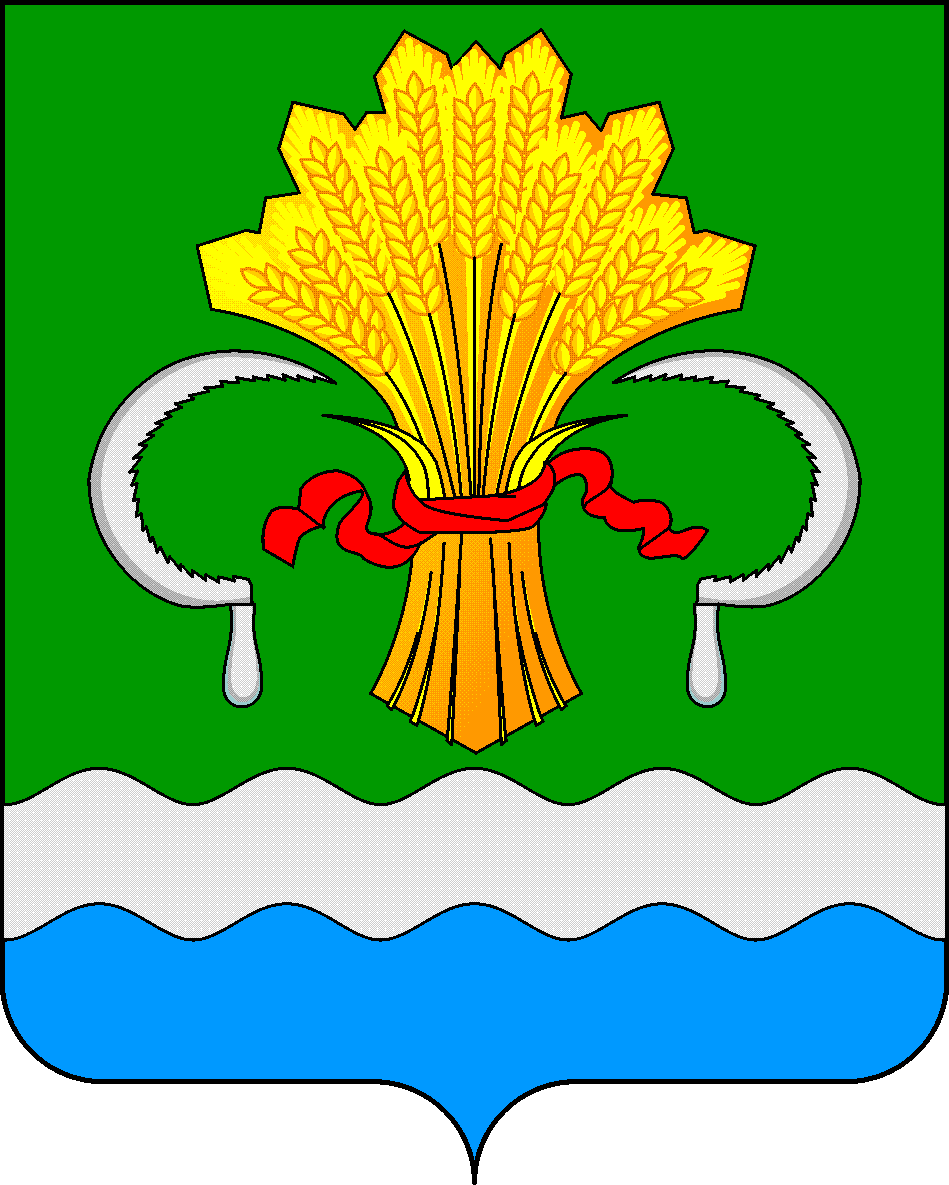 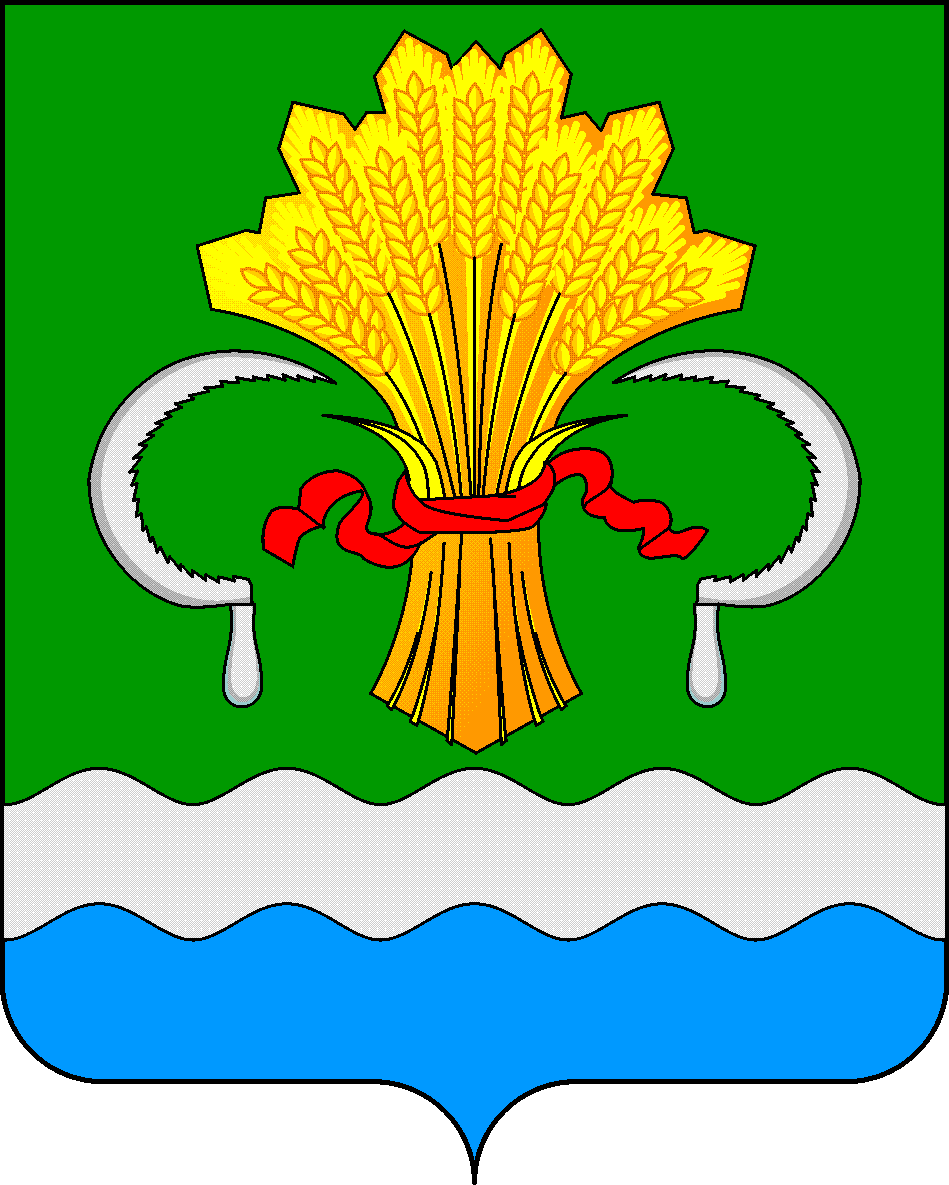 МАМАДЫШСКОГО МУНИЦИПАЛЬНОГО РАЙОНА РЕСПУБЛИКИ ТАТАРСТАНул.М.Джалиля, д.23/33, г. Мамадыш, Республика Татарстан, 422190ТАТАРСТАНРЕСПУБЛИКАСЫНЫҢМАМАДЫШ МУНИЦИПАЛЬРАЙОНЫНЫҢ МАМАДЫШ ШӘҺӘРЕ БАШКАРМА КОМИТЕТЫМ.Җәлил ур, 23/33 й., Мамадыш ш., Татарстан Республикасы, 422190     Тел.: (85563) 3-31-55, факс 3-17-51, e-mail: Gorod.Mam@tatar.ru, www.mamadysh..tatarstan.ru     Тел.: (85563) 3-31-55, факс 3-17-51, e-mail: Gorod.Mam@tatar.ru, www.mamadysh..tatarstan.ru     Тел.: (85563) 3-31-55, факс 3-17-51, e-mail: Gorod.Mam@tatar.ru, www.mamadysh..tatarstan.ru           Постановление                    № 327           Постановление                    № 327                     Карар     от  « 11 »  сентября  2023 г.